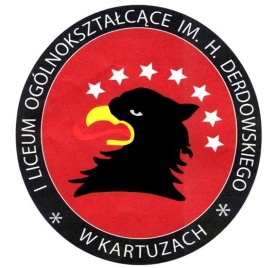                                           I Liceum Ogólnokształcące                                          z Oddziałami Dwujęzycznymi                                                                     ul. Klasztorna 4                                                                    83-300 Kartuzy                                                                    tel./fax 58 6810434                                                                    e-mail: sekretariat@zso-kartuzy.edu.pl KWESTIONARIUSZ OSOBOWY KANDYDATA DO I LICEUM OGÓLNOKSZTAŁCĄCEGO z ODDZIAŁAMI DWUJĘZYCZNYMIim. Hieronima Derdowskiego w KartuzachProszę o przyjęcie mnie do klasy pierwszej:A (fran) HUMANISTYCZNEJA (hiszp) HUMANISTYCZNEJA (niem) HUMANISTYCZNEJB (niem) OGÓLNEJB (ros) OGÓLNEJC (niem) MATEMATYCZNO - FIZYCZNEJC (fran)  MATEMATYCZNO - FIZYCZNEJC (ros)   MATEMATYCZNO - FIZYCZNEJD (ros)  MATEMATYCZNO - PRZYRODNICZEJD (niem)  MATEMATYCZNO - PRZYRODNICZEJE DWUJĘZYCZNEJ (j. niemiecki, j. hiszpański)*F (fran) MATEMATYCZNO - GEOGRAFICZNEJF (niem) MATEMATYCZNO - GEOGRAFICZNEJF (hiszp) MATEMATYCZNO - GEOGRAFICZNEJG (niem) BIOLOGICZNO - CHEMICZNEJG (ros)    BIOLOGICZNO - CHEMICZNEJG (fran)  BIOLOGICZNO - CHEMICZNEJ* podkreśl język, który wybieraszDANE OSOBOWE1. Imiona i nazwisko ...........................................................................................2. Adres   .............................................................................................................3. Nr telefonu ......................................................................................................4. PESEL .............................................................................................................5. Data i miejsce urodzenia .................................................................................6. Ojciec/opiekun prawny  ..................................................................................                                                  /imię i nazwisko/........................................................................................................................................................                                                           /adres, tel, e-mail/7. Matka/opiekun prawny ..................................................................................                                                /imię i nazwisko/......................................................................................................................................................                                                         /adres, tel, e-mail/8. Ukończone gimnazjum ..................................................................................9. Udział w konkursach i zawodach sportowych /etap, zajęte miejsce/:............................................................................................................................................................................................................................................................................................................................................................................................................................................................................................................................................................................................................................................10. Przynależność do klubów sportowych i innych organizacji pozaszkolnych:......................................................................................................................................................................................................................................................11. Deklaruję udział w zajęciach edukacyjnych z religii/etyki (właściwe podkreśl).Wyrażam w imieniu własnym oraz syna/córki zgodę na gromadzenie i przetwarzanie naszych danych osobowych, zawartych w kwestionariuszu osobowym oraz używanie wizerunku dziecka przez Zespół Szkół Ogólnokształcących w Kartuzach dla potrzeb niezbędnych do działalności i promocji szkoły...................................................                        ...............................................                podpis ojca/opiekuna prawnego                                                                                      podpis matki/opiekuna prawnegoKartuzy,  ............................................                            ...........................................................                                                                                                                                                                 podpis kandydata